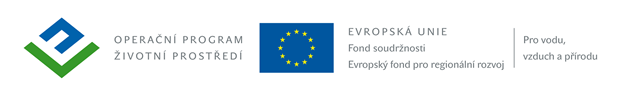 kupní SMLOUVAV souladu s ustanovením § 2079 a násl. zákona č. 89/2012 Sb., občanský zákoník, ve znění pozdějších předpisů.1.  Objednatel: Obec Výprachtice		Se sídlem: Výprachtice 3, PSČ: 561 34	Statutární zástupce: JUDr. Miroslav Stejskal, starosta obce	IČ: 002 79 765	DIČ: CZ00279765	Bank. spoj.: Česká Spořitelna Lanškroun	Číslo účtu: 1326985369/0800	2.	Dodavatel: DOPLNÍ UCHAZEČ     Se sídlem: DOPLNÍ UCHAZEČ	 				Zastoupen: DOPLNÍ UCHAZEČ	IČ: DOPLNÍ UCHAZEČ	DIČ: DOPLNÍ UCHAZEČ	Bank. spoj.: DOPLNÍ UCHAZEČ	Číslo účtu: DOPLNÍ UCHAZEČ	PREAMBULETato smlouva je uzavřena na základě na základě zadávacího řízení veřejné zakázky malého rozsahu s názvem na dodávku s názvem zakázkySvážíme bioodpad v obci VýprachticePředmět smlouvy je dodáván Objednateli v souvislosti realizací projektu „Svážíme bioodpad v obci Výprachtice“, podpořeného z Operačního programu Životní prostředí (OPŽP) Oblasti podpory 4.1 - Zkvalitnění nakládání s odpady.Tato zakázka je spolufinancována z prostředků strukturálních fondů Evropských společenství, státního rozpočtu ČR a rozpočtu zadavatele.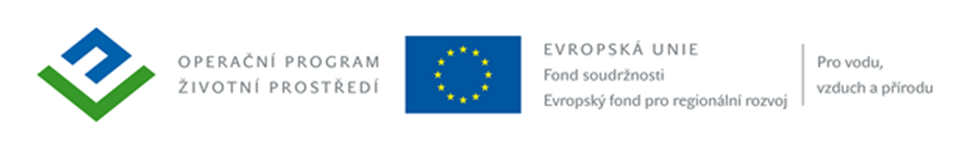 Objednatel se rozhodl uzavřít tuto smlouvu na dodávku s výše uvedeným vítězným dodavatelem.PředmětPředmětem smlouvy je závazek dodavatele spočívající v dodání: 1 ks traktorového hákového nosiče kontejneru a 6 ks kontejnerů na bioodpad, včetně dopravy do sídla objednatele, uvedení do řádného provozu a zaškolení obsluhy, což je zahrnuto v celkové ceně dodávky. Požadované technické specifikace jsou uvedeny v příloze č. 1 této smlouvy. Podkladem k uzavření této smlouvy je nabídka zhotovitele ze dne DOPLNÍ UCHAZEČCenaCelková cena dodávky je stanovena dohodou stran s ohledem na z. č. 526/90 Sb. takto:Uvedená celková cena je konečná a zahrnuje i dopravní náklady a zaškolení obsluhy s dodáním zboží na adresu objednatele.Cena veřejné zakázky je stanovena na základě cenové nabídky dodavatele. Jedná se o cenu konečnou, nepřekročitelnou.Cenu dodávky je možno překročit v případě změny daňových předpisů majících vliv na cenu dodávky.III. Platební podmínkyObjednatel uhradí cenu dodávky dodavateli po převzetí zboží na základě faktury a předávacího protokolu. Lhůta splatnosti faktury bude činit 45 dní a faktura bude doručena ve dvou originálech. V případě, že by nebylo možné vystavit fakturu a dodat předmět plnění do lhůty, do které bude možné předkládat faktury k proplacení v roce 2014 na SFŽP, může objednatel po zveřejnění termínu pro předkládání faktur od SFŽP vyzvat dodavatele k vystavení zálohové faktury ve výši max. 90% z Kupní smlouvy a max. ve výši způsobilých výdajů stanovených SFŽP k Rozhodnutí vyplývajících z této smlouvy. Částku upřesní objednatel dodavateli. Na zbývající část kupní ceny dodavatel vystaví fakturu po dodání předmětu Kupní smlouvy.Pokud faktura tyto náležitosti obsahovat nebude, je objednatel oprávněn fakturu vrátit k opravě nebo doplnění. V tomto případě se přeruší běh lhůty splatnosti a nová lhůta počíná běžet dnem opravené nebo nově vystavené faktury.Úhrada faktury bude provedena až po odsouhlasení dodávky projektovým manažerem SFŽP ČR.Faktury musí mít náležitosti stanovené zák. č. 235/2004 Sb., o dani z přidané hodnoty ve znění pozdějších předpisů.Objednatel si vyhrazuje právo smluvního prodloužení splatnosti faktur ve vazbě na poskytnutí finančních prostředků od SFŽP ČR. IV. Dodací podmínkySmluvní strany se dohodly na tom, že realizace předmětu smlouvy, tj. dodání předmětu koupě prodávajícím, a s tím spojený následný závazek kupujícího uhradit kupní cenu jsou podmíněny přidělením dotace objednateli z Operačního programu životní prostředí ze strany poskytovatele dotace Státního fondu životního prostředí. Předmět koupě bude prodávajícím dodán v plném rozsahu a objednatelem kupní cena v plném rozsahu uhrazena pouze tehdy, pokud bude dotace z rozpočtu tohoto dotačního titulu v původně přiznaném rozsahu skutečně kupujícímu poskytnuta, a současně bude kupujícímu umožněno poskytovatelem dotace s finančními prostředky z této dotace disponovat, o čemž kupující prodávajícího neprodleně písemně informuje. Smlouva tak nabývá účinnosti až dnem doručení písemného oznámení kupujícího prodávajícímu o tom, že bylo kupujícímu již umožněno s dotačními prostředky disponovat.Smluvní strany sjednávají, že zboží bude dodáno nejpozději do 15 dnů od data účinnosti smlouvy dle odst. 4.1.Místem dodání zboží a jeho převzetí je adresa sídla zadavatele.Dodavatel vystaví objednateli dodací a záruční list. Zboží zůstává majetkem dodavatele, dokud objednatel neuhradí plnou kupní cenu včetně DPH.Převzetí předmětu dodávky bude na základě předávacího protokolu.Dodavatel je povinen současně s předáním předmětu dodávky předat objednateli též obvyklou dokumentaci, která se k předmětu plnění vztahuje, tj. zejména návod k obsluze a údržbě v českém jazyce, záruční listy, záruční podmínky a písemné prohlášení o shodě dle zákona č. 22/1997 Sb. o technických požadavcích na výrobky. V. Povinnosti dodavateleDodavatel je dle § 2e) zákona č. 320/2001 Sb., o finanční kontrole ve veřejné správě osobou povinnou spolupůsobit při výkonu finanční kontrole, zavazuje se poskytnout objednateli nezbytné informace a veškeré doklady souvisejících s realizací projektu a plněním monitorovacích ukazatelů, které si vyžádají kontrolní orgány, dokladovat svoji činnost a umožnit kontrolu dokladů pověřeným osobám (pracovníkům SFŽP, Ministerstva životního prostředí, Ministerstva pro místní rozvoj, Platebního orgánu, Ministerstva financí, Evropské komise, Evropského účetního dvora, Nejvyššího kontrolního úřadu, Finančního úřadu a dalších oprávněných orgánů státní správy) – k ověřování plnění podmínek této smlouvy, a to po dobu 10 let po skončení plnění zakázky.Dodavatel se zavazuje řádně uchovávat a archivovat veškeré originály účetních dokladů a originály dalších dokumentů souvisejících s realizací zakázky po dobu 10 let po skončení plnění zakázky.Dodavatel se zavazuje postupovat při plnění dodávky s náležitou odbornou péčí tak, aby dodávka splňovala veškeré požadavky objednatele.Dodavatel předloží veřejnému zadavateli seznam subdodavatelů, jímž za plnění subdodávky uhradil více než 10 % z ceny celkové dodávky. Dodavatel předloží tento seznam nejpozději do 60 dnů od splnění smlouvy.Má-li subdodavatel formu akciové společnosti, je přílohou seznamu dle odst. 5.4 smlouvy i seznam vlastníků akcií, jejichž souhrnná jmenovitá hodnota přesahuje 10 % základního kapitálu, vyhotovený ve lhůtě 90 dnů před dnem předložení seznamu subdodavatelů.VI. Záruka a řešení reklamacíZáruční lhůta na dodané zboží (předmět plnění) činí minimálně 36 měsíců na traktorový hákový nosič a 36 měsíců na kontejnery a počíná běžet od řádného dodání předmětu dle této smlouvy objednateli.Záruka se nevztahuje na díly podléhající přirozenému opotřebení.Dodavatel se zavazuje dodat zboží objednateli v jakosti odpovídající kvalitativním normám, případně dodacím podmínkám výrobce. Oznámení objednatele o vadách dodaného zboží (předmětu plnění) musí obsahovat: číslo a datum předávacího protokolu, smlouvy a daňového dokladu,specifikace zařízení,popis vady.Záruka se nevztahuje na vady zboží způsobené nevhodnou manipulací, skladováním nebo užitím zařízení.Dodavatel se zavazuje vyřídit reklamaci nejpozději do 12 hodin od sepsání reklamačního protokolu.Práva z vadného plnění dále řeší § 2099 zák. č. 89/2012 Sb., občanský zákoník, ve znění pozdějších předpisů.VII. ServisDodavatel se zavazuje zajistit pro objednatele záruční servis prostřednictvím svého nebo smluvního autorizovaného servisního střediska.Dodavatel se zavazuje zajistit nástup na servis vozu do 48 hodin od nahlášení (včetně víkendů a státních svátků) od prokazatelného oznámení zadavatele o vzniku závady, nedohodnou-li se strany jinak. Nahlášení servisu se provádí písemně – emailem a doba nástupu se počítá od okamžiku doručení. VIII. Sankce a smluvní pokutyV případě, že objednatel odmítne funkční dodávané zařízení převzít, sjednává se, že objednatel se zavazuje uhradit dodavateli smluvní pokutu ve výši 0,05% z celkové ceny dodávaného zařízení za každý den prodlení s odběrem.V případě, že dodavatel nedodá zboží v dohodnutém termínu, sjednává se, že se dodavatel zavazuje uhradit objednateli smluvní pokutu ve výši 0,05% z ceny dodávky za každý den prodlení s dodáním.Pokud dodavatel v rámci záruční doby neodstraní vady na zboží ve stanoveném termínu, může objednatel požadovat úhradu smluvní pokuty ve výši 500,- Kč za každou vadu nebo skupinu vad a každý den prodlení.Pokud dodavatel nenastoupí na servis vozu ve stanoveném termínu dle ods. 7.2.,může objednatel požadovat úhradu smluvní pokuty ve výši 500,- Kč za každou započatou hodinu zpoždění.IX. Závěrečná ustanoveníVeškeré změny či doplňky této smlouvy jsou možné a platné jen v písemné formě po vzájemné dohodě obou stran.Tato smlouva a vztahy z ní vyplývající se řídí právním řádem České republiky, zejména příslušnými ustanoveními zák. č. 89/2012 Sb., občanský zákoník, ve znění pozdějších předpisů. Smlouva je vyhotovena ve 3 stejnopisech, z nichž každá strana obdrží po 1 vyhotovení a jedno vyhotovení je určeno pro potřeby administrace projektu na SFŽPDodavatel potvrzuje, že se v plném rozsahu seznámil s rozsahem a povahou předmětu veřejné zakázky, že jsou mu známy veškeré technické, kvalitativní a jiné nezbytné podmínky k bezchybnému splnění veřejné zakázky a že disponuje takovými kapacitami a odbornými znalostmi, které jsou k provedení dodávky potřebné.Případné škody vzniklé v souvislosti s realizací dodávky budou řešeny dle platných právních předpisů.Změny a doplňky této smlouvy mohou být provedeny na podkladě dohody smluvních stran. Dohoda musí mít písemnou formu očíslovaných dodatků, podepsaných oprávněnými zástupci obou smluvních stran. Veškeré dodatky a přílohy vzniklé po dobu plnění smlouvy se stávají její nedílnou součástí.Smluvní strany prohlašují, že tuto smlouvu uzavírají dobrovolně, srozumitelně, vážně a určitě, prosty omylu a žádná z nich nebyla ani v tísni ani pod vlivem jednostranně nevýhodných podmínek, na znamení čehož připojují níže podpisy oprávněných zástupců k  názvu organizace.Účastníci této smlouvy výslovně prohlašují, že jsou  obsahem této smlouvy právně vázáni a že nepodniknou žádné úkony, které by mohly zmařit její účinky. Současně prohlašují, že pro případ objektivních překážek k dosažení účelu této smlouvy si poskytnou vzájemnou součinnost a budou jednat tak, aby i za změněných podmínek mohlo být tohoto účelu dosaženo. Vědomé uvedení nepravdivých skutečností v této smlouvě zakládá druhé straně právo odstoupit od smlouvy a požadovat náhradu škody včetně ušlého zisku.Smlouva nabývá účinnosti dnem podpisu obou smluvních stran. Na důkaz souhlasu s textem smlouvy připojují zástupci stran své podpisy.Nedílnou součástí této smlouvy tvoří následující přílohy: doplněná Příloha č. 4 Výzvy k podání nabídek – Technická specifikace.V ……………dne …………….2014                            		  V ……….. dne ………….…..2014........................................................                                         ..............................................                  objednatel 						                    dodavatelPříloha č.1   TECHNICKá Specifikace:Název projektu:  „Svážíme bioodpad v obci Výprachtice“Cena bez DPH:DOPLNÍ UCHAZEČDPH DOPLNÍ UCHAZEČCelková cena s DPH:DOPLNÍ UCHAZEČSlovy: DOPLNÍ UCHAZEČSlovy: DOPLNÍ UCHAZEČ